У једном минуту смисли што више речи које почињу на слово .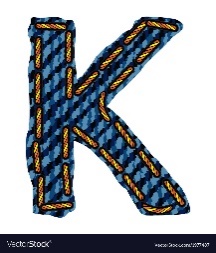 (тачан одговор: 1 бод)Прочитај реченицуАНА ВОЛИ МИЛОВАНА  наопако (с десна на лево).Шта примећујеш?(тачан одговор: 1 бод)Напиши на табли три реке у Србији.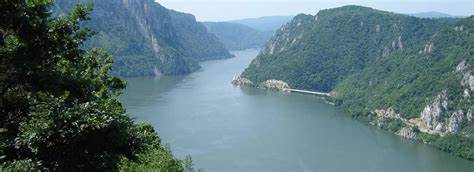 (тачан одговор: 1 бод)Напиши на српском реч LES FLEURS.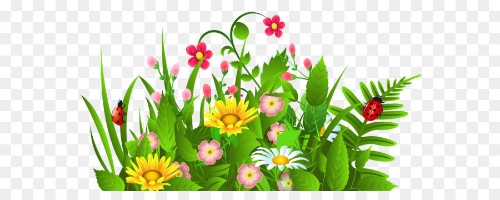 (тачан одговор: 1 бод)Прочитај најбрже што можеш речи:ЉУЉАШКА    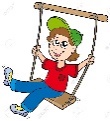  ТРШИЋ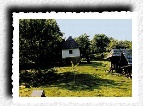 ЏУНГЛА 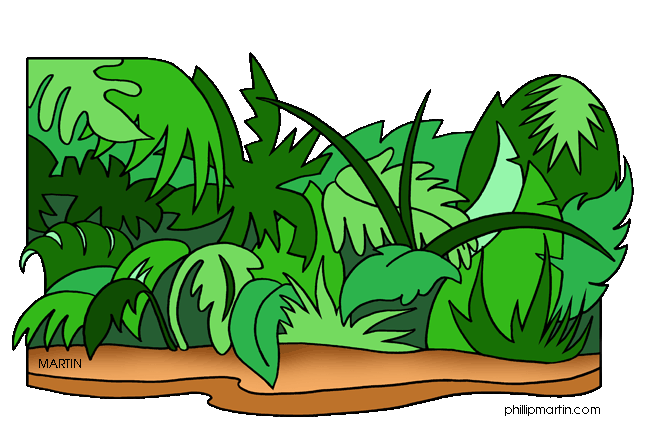 (тачан одговор: 1 бод)ЗАГОНЕТКАПуна школа ђака, ниоткуда врата.(тачан одговор: 2 бода)Напиши на табли име највише планине у Србији: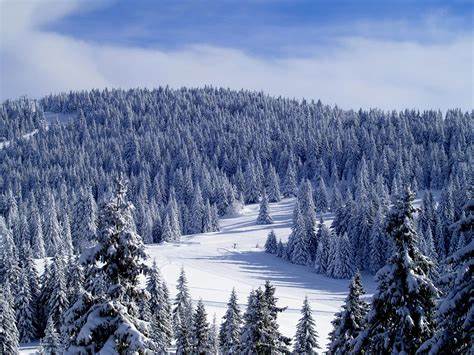 (тачан одговор: 1 бод)Понови што више пута можеш брзалицу: НА ВРХ БРДАРИБА МРДА.(тачан одговор: 2 бода)Рецииме главног градау Србији.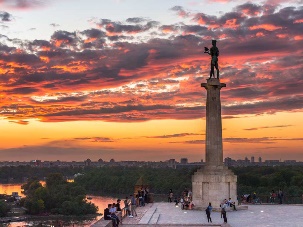 (тачан одговор: 1 бод)У једном минуту смисли што више речи које почињу на слово.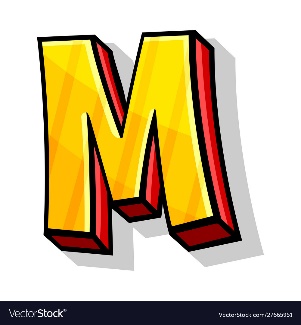 (тачан одговор: 1 бод)Реци супротне речи од: СРЕЋАМАЛИДУБОКОЧИСТО(тачан одговор: 2 бода)Пронађи скривене речи:К Л О Ш АР С С К П ИА Ђ К(тачан одговор: 2 бода)Напиши на табли умањеницу од:ПАПИР  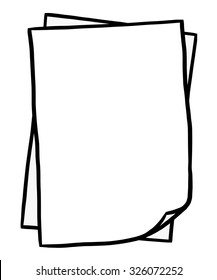 		(тачан одговор: 2 бода)Наброј брзо дане у недељи. Колико их има?(тачан одговор: 1 бод)Ко је написао песмуЖАБА ЧИТА НОВИНЕ?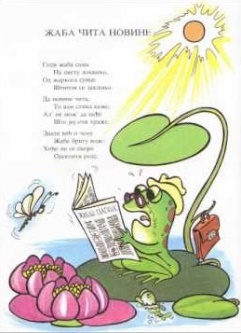 (тачан одговор: 2 бода)Од наведених бојарецикоје боје је небо,а које сунце?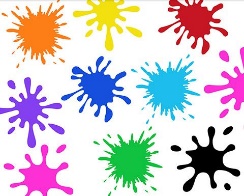 (тачан одговор: 1 бод)У једном минуту смисли што више речи које почињу на слово .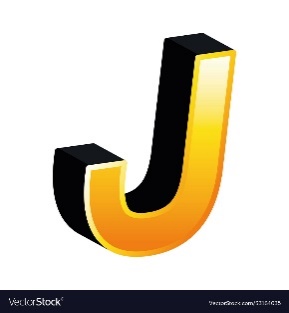 (тачан одговор: 1 бод)У једном минуту смисли што више речи које почињу на слово .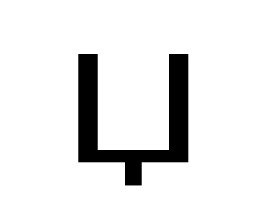    (тачан одговор: 2 бода) ПОСЛОВИЦАКО РАНО РАНИ, ДВЕ СРЕЋЕ ГРАБИ.Објасни.   (тачан одговор: 2 бода)Како се зовехимна Републике Србије?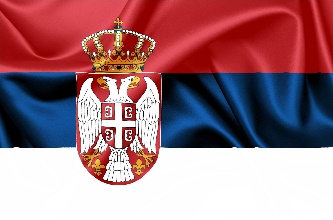 (тачан одговор: 1 бод)Кажи супротне речи:ПРЕ - ___________ ИСПОД - __________ ДАЛЕКО - __________  НАПРЕД - ___________(тачан одговор: 2 бода)Како се зоветрвђава у Београдукоју видиш на слици?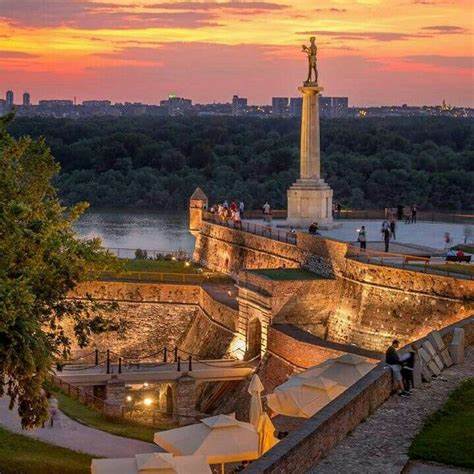 (тачан одговор: 1 бод)Како се зовеместо где купујемо торте и колаче?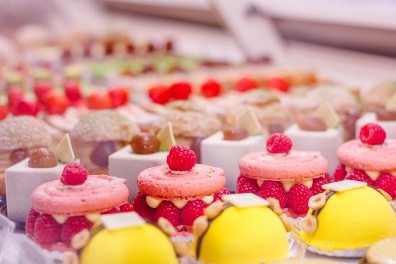 (тачан одговор: 1 бод)Реци три речи које почињу са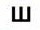 (тачан одговор: 1 бод)Реци пет речикоје у себи имају слово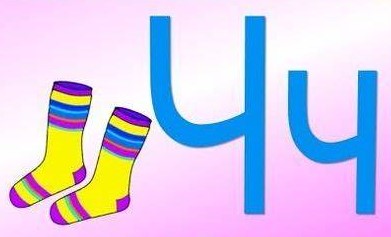 (тачан одговор: 1 бод)Кажи пет придева којима можеш описати своју маму.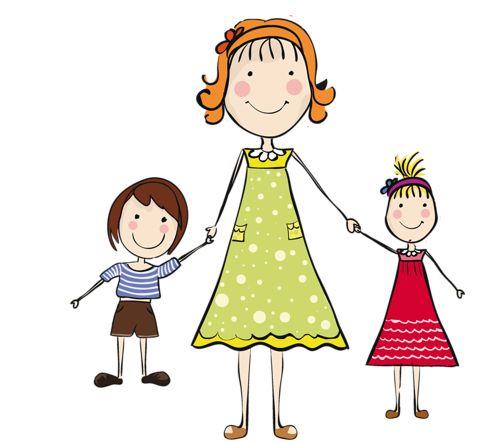 (тачан одговор: 2 бода)Реци петдомаћих животиња!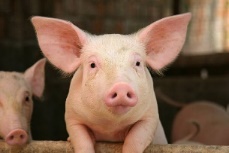 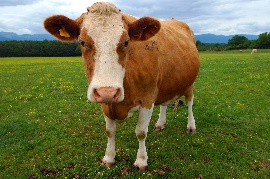 (тачан одговор: 1 бод)Реци петдивљих животиња!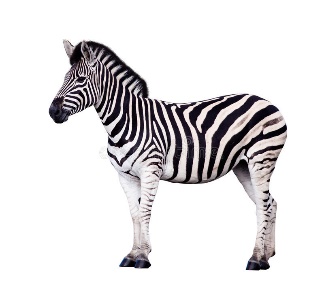 (тачан одговор: 1 бод)Реци пет животињакоје живе у мору.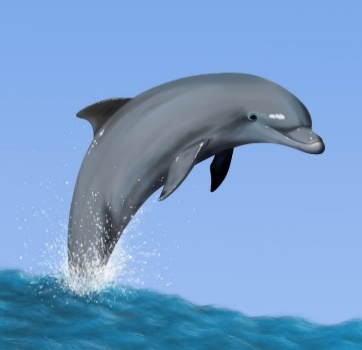 (тачан одговор: 1 бод)Од наведених боја брзо одабери боје које има српска застава.ЖУТА   РОЗЕПЛАВА  ЦРНА    БЕЛА  ЉУБИЧАСТА    БРАОН ЗЕЛЕНА   ЦРВЕНА (тачан одговор: 1 бод)Шта можеш радити помоћу предмета који видиш на слици?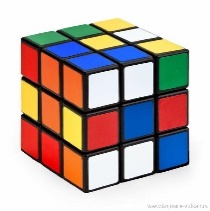 (тачан одговор: 1 бод)Реци пет стварикоје носиш у ранцу,а требају ти за школу.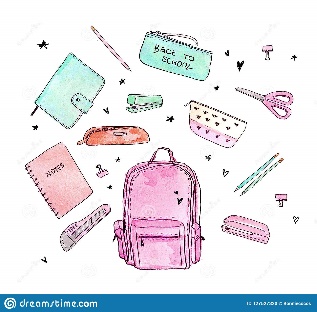 (тачан одговор: 1 бод)Реци пет речи које почињу на словоП(тачан одговор: 1 бод)Реци пет предмета који стоје у купатилу.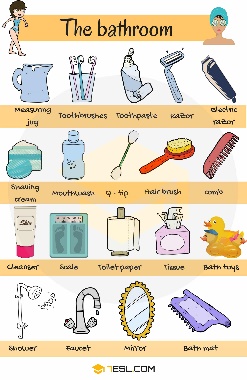 (тачан одговор: 1 бод)У једном минуту смисли што више речи које почињу на слово 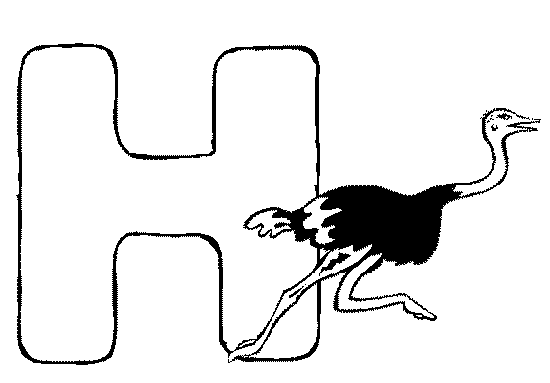 (тачан одговор: 1 бод)Које поврћевидиш на слици?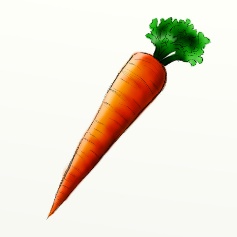 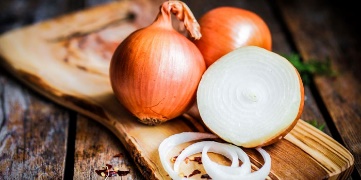 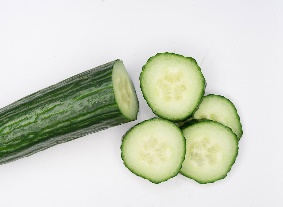 (тачан одговор: 1 бод)Колико има слова српска азбукa?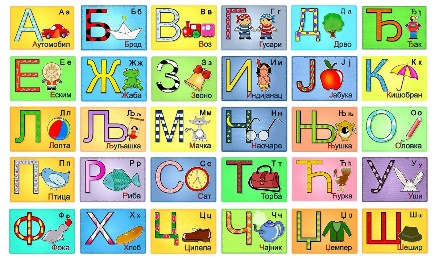 (тачан одговор: 1 бод)Реци одећу у једној минути!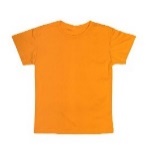 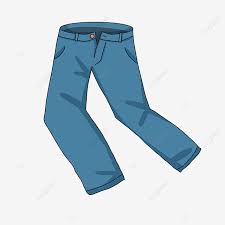 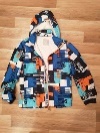 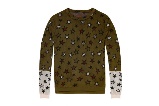 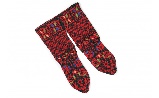    (тачан одговор: 1 бод)Рецикоје делове тела видиш на слици!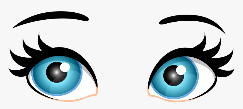 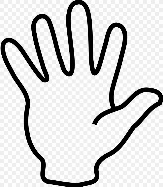 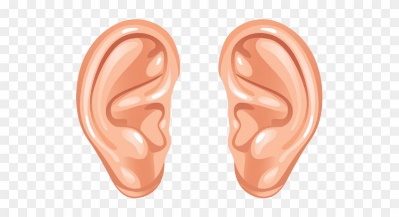    (тачан одговор: 1 бод)Напиши на српском на табли:Une jungleUn sandwichUne foretL’amour   (тачан одговор: 2 бодa)Реци пет спортова!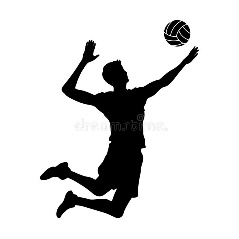 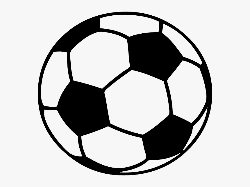    (тачан одговор: 1 бод)Напиши на табли имена пет другара из учионице.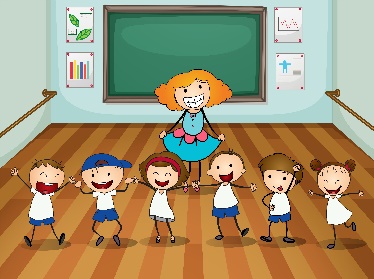    (тачан одговор: 2 бода)Ко је саставиосрпску азбуку?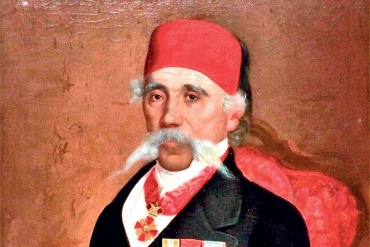    (тачан одговор: 1 бод)Реци пет врста воћа!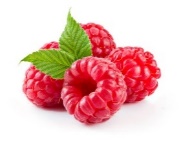 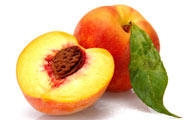    (тачан одговор: 1 бод)Реци три речикоје почињу на словоЖ (тачан одговор: 1 бод)Наброји просторијеу кући или стану!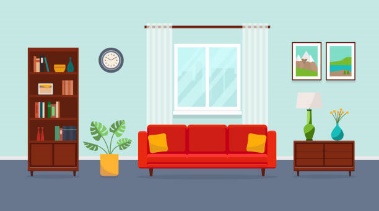 (тачан одговор: 1 бод)Напиши на табли користећи бројеве који је данас датум.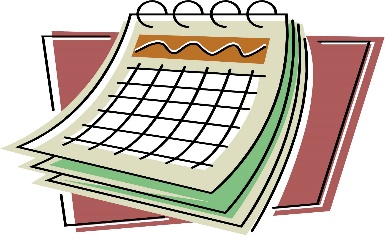    (тачан одговор: 2 бодaГде идеш када си у Србији?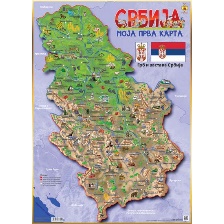    (тачан одговор: 1 бод)Шта је за тебе пријатељство?Објасни!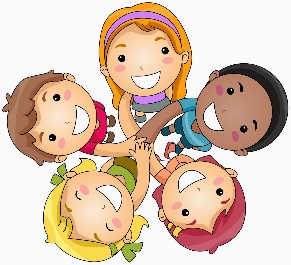 (тачан одговор: 2 бода)